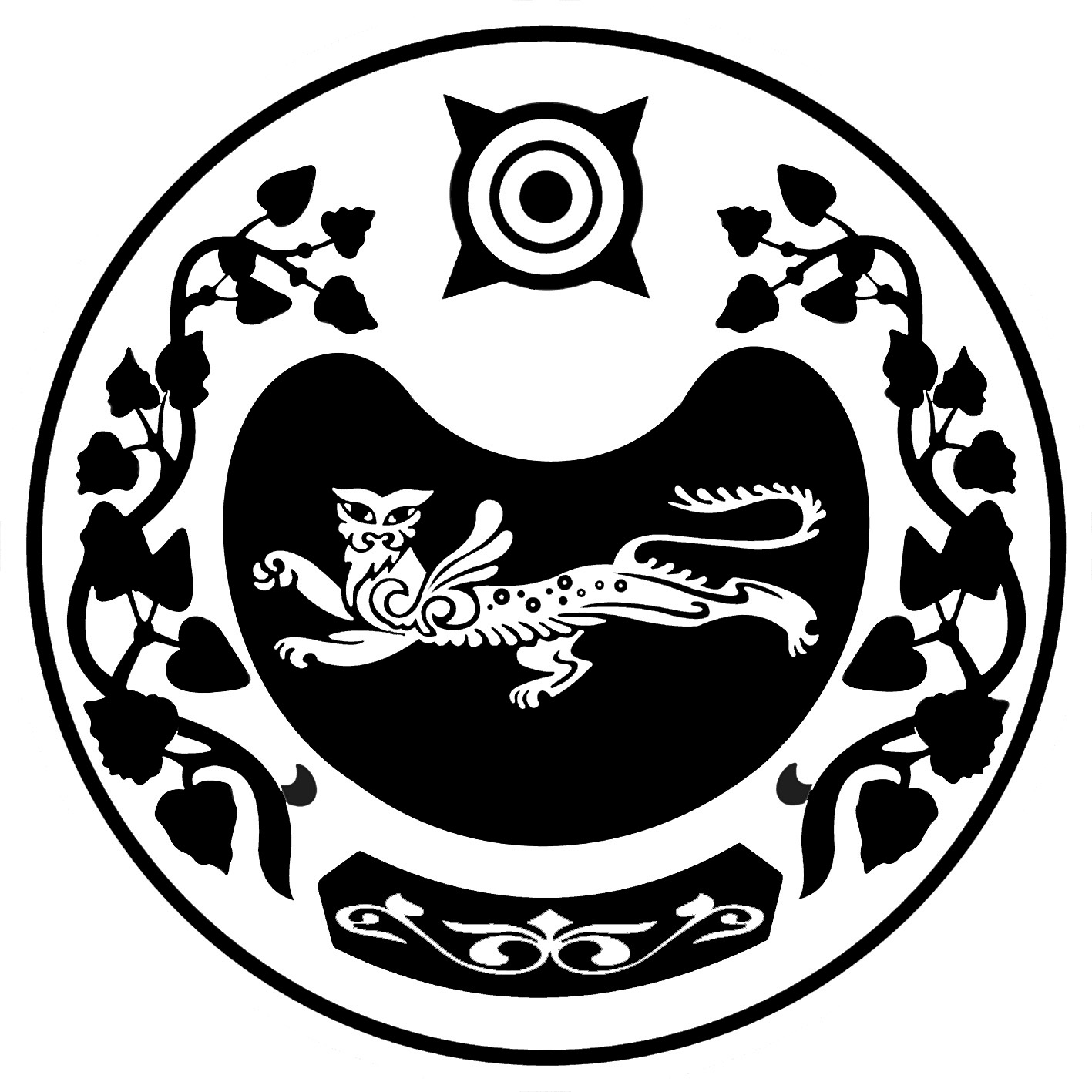 П О С Т А Н О В Л Е Н И Еот  18.04 .2018 г.      №  45/1 -пс. КалининоОб утверждении плана по противодействиюкоррупции в администрацииКалининского сельсовета на 2018-2019 годы.         В соответствии с Федеральным законом от 25.12.2008 г. № 273-ФЗ «О противодействии коррупции», в целях реализации мер по противодействию коррупционным проявлениям администрация Калининского сельсовета            П О С Т А Н О В Л Я ЕТ:Утвердить прилагаемый План противодействия  коррупционным проявлениям  в администрации  Калининского сельсовета на 2018 – 2019 годы. (Приложение 1).Специалистам администрации Калининского сельсовета руководствоваться в своей деятельности требованиям настоящего плана.Контроль за исполнением данного постановления оставляю за собой.Глава Калининского сельсовета                                                                       И.А. СажинПриложение 1к постановлению администрацииКалининского сельсоветаот  18.04.2018 г. № 45/1-пП Л А Нпо противодействию коррупционным проявлениямв администрации  Калининского сельсовета на 2018 – 2019 годыГлава  Калининского сельсовета                                                           И.А. СажинРОССИЯ ФЕДЕРАЦИЯЗЫХАКАС РЕСПУБЛИКААFБАН ПИЛТIРI  АЙМААТАЗОБА ПИЛТIРI ААЛ  ЧÖБIНIҢУСТАF ПАСТААРОССИЙСКАЯ ФЕДЕРАЦИЯРЕСПУБЛИКА ХАКАСИЯУСТЬ-АБАКАНСКИЙ РАЙОНАДМИНИСТРАЦИЯКАЛИНИНСКОГО СЕЛЬСОВЕТА№ п/пМероприятия Исполнители Срок исполнения1Организационные меры по противодействию коррупции.Организационные меры по противодействию коррупции.Организационные меры по противодействию коррупции.1.1.Разработка и принятие планов (программ) по противодействию коррупции.Медведева М.С. – специалист 1 категории.до 01.06.2018 г.1.2.Анализ исполнения планов (программ) по противодействию коррупции, рассмотрение результатов на оперативных совещаниях.Медведева М.С. – специалист 1 категории2018-2019 годы.1.3.Анализ заявлений, обращений граждан на предмет наличия в них информации о фактах коррупционных проявлений со стороны муниципальных служащих, принятие организационных мер по  предупреждению подобных фактов.Медведева М.С. – специалист 1 категории2018-2019 годы.2.Антикоррупционная экспертиза нормативных правовых актов и их проектов.Антикоррупционная экспертиза нормативных правовых актов и их проектов.Антикоррупционная экспертиза нормативных правовых актов и их проектов.2.1.Проведение антикоррупционной экспертизы проектов нормативных правовых актов.МБУ «Усть-Абаканская правовая служба».2018-2019годы.3.Совершенствование организации деятельности по отдельным направлениямСовершенствование организации деятельности по отдельным направлениямСовершенствование организации деятельности по отдельным направлениям3.1Анализ состоявшихся и планируемых конкурсов и аукционов по размещению заказов, проведению работ и оказанию услуг в интересах муниципальных учреждений на предмет выявления фактов. злоупотребления и иных нарушений законодательства.Коптелина Е.В. – заместитель главного бухгалтера2018 – 2019 годы.3.2.Проведение мониторинга соблюдения требований Федерального закона от 21 июля 2005 года № 94-ФЗ «О размещении заказов на поставку товаров, выполнение работ, оказание услуг для государственных и муниципальных нужд.Коптелина Е.В. – заместитель главного бухгалтера2018 – 2019 годы.4.Обеспечение мониторинга и прозрачности деятельности администрации Калининского сельсовета.Обеспечение мониторинга и прозрачности деятельности администрации Калининского сельсовета.Обеспечение мониторинга и прозрачности деятельности администрации Калининского сельсовета.4.1.Разработка и внедрение в практику работы органов местного самоуправления административных регламентов.Недбаева Ю.С.- специалист 1 категории2018 – 2019 годы.4.2.Обеспечение неукоснительного соблюдения правил приема граждан, рассмотрения обращений граждан.Медведева М.С. – специалист 1 категории2018 – 2019 годы.4.3.Представление отчета о выполненных мероприятиях по антикоррупционной деятельности.Медведева М.С. – специалист 1 категорииЕжеквартально до 05 числа месяца, следующего за отчетным периодом.5.Внедрение антикоррупционных механизмов в рамках реализации кадровой политики.Внедрение антикоррупционных механизмов в рамках реализации кадровой политики.Внедрение антикоррупционных механизмов в рамках реализации кадровой политики.5.1.Обеспечение контроля за соблюдением муниципальными служащими запретов и ограничений, предусмотренных законодательством о муниципальной службе.Медведева М.С. – специалист 1 категорииПостоянно.5.2. Анализ уровня профессиональной подготовки муниципальных служащих, обеспечение повышения их квалификации, проведение аттестации, квалификационных экзаменов в соответствии с действующим законодательством.Аттестационная комиссия.Ежегодно.5.3.Создание резерва кадров на замещение должностей муниципальной службы.Медведева М.С. – специалист 1 категорииЕжегодно.5.4.Создание системы поощрений руководителей структурных подразделений администрации, принимающих решительные меры по искоренению, пресечению коррупционных проявлений.Глава Калининского сельсоветаПостоянно.5.5.Организация проверок муниципальных служащих на причастность к предпринимательской деятельности.Медведева М.С. – специалист 1 категорииЕжегодно.6.Антикоррупционное образование.Антикоррупционное образование.Антикоррупционное образование.6.1.Информирование муниципальных служащих по вопросам предупреждения коррупции в органах местного самоуправления при проведении планерок, совещаний и изучении руководящих документов.Глава  Калининского сельсовета2018 – 2019 годы.